16.02.2018 г.14.00 - 15.30Сценарий проведения сеанса видеоконференцсвязи из цикла«На пороге взрослой жизни. Прикладной навигатор будущих абитуриентов»Тема конференции: «Конкурс решения прикладных ситуационных задач по оценке функциональной грамотности учащихся 10-11 классов «Компас абитуриента»Формат сеанса: конкурсная командная игра с применением технологии общественно-профессиональной экспертизы. Мастер-класс по освоению технологии решения ситуационных задач.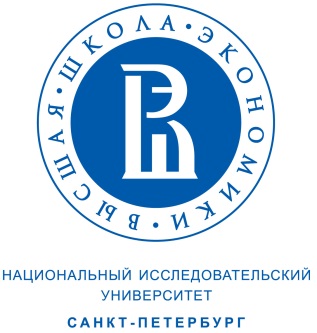 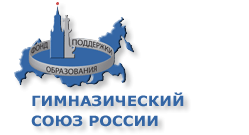 ДействиеАктивная студияВыступающийВыступающийВремяУстановление соединенияКРОК С-313.30-14.00Открытие конференцииОткрытие конференцииОткрытие конференцииОткрытие конференцииОткрытие конференцииОткрытие конференции, представление участников конференцииФонд поддержки образованияФедоров Алексей Константинович, заместительПрезидента Фонда, руководитель Программы «Гимназический союз России»Федоров Алексей Константинович, заместительПрезидента Фонда, руководитель Программы «Гимназический союз России»14.00-14.02Начало видеоконференцсвязиНачало видеоконференцсвязиНачало видеоконференцсвязиНачало видеоконференцсвязиНачало видеоконференцсвязиI этап. Вступление (3 мин.)14.02-14.05I этап. Вступление (3 мин.)14.02-14.05I этап. Вступление (3 мин.)14.02-14.05I этап. Вступление (3 мин.)14.02-14.05I этап. Вступление (3 мин.)14.02-14.05Введение.Замысел занятия, задачи участников конференцииГБОУ гимназия №11 (г. Санкт-Петербург)Семенова Елена Борисовна, руководитель проекта «Исследователи XXI века», заместитель директора ГБОУ гимназии №11 Василеостровского района Санкт-Петербурга;Конасова Наталия Юрьевна, начальник отдела по работе с абитуриентами НИУ ВШЭ – Санкт-ПетербургСеменова Елена Борисовна, руководитель проекта «Исследователи XXI века», заместитель директора ГБОУ гимназии №11 Василеостровского района Санкт-Петербурга;Конасова Наталия Юрьевна, начальник отдела по работе с абитуриентами НИУ ВШЭ – Санкт-Петербург14.02-14.05II этап. Основная часть (40 мин.)14.05-14.45II этап. Основная часть (40 мин.)14.05-14.45II этап. Основная часть (40 мин.)14.05-14.45II этап. Основная часть (40 мин.)14.05-14.45II этап. Основная часть (40 мин.)14.05-14.45Решение ситуационной задачи«Выбор профессии или у развилки трех дорог". ГБОУ гимназия №11 (г. Санкт-Петербург)Команда учащихся ГБОУ гимназии № 11 Василеостровского района Санкт-ПетербургаКоманда учащихся ГБОУ гимназии № 11 Василеостровского района Санкт-Петербурга14.05-14.14Решение ситуационной задачи«Выбор профессии или у развилки трех дорог". МБОУ СОШ № 11(г. Ковров)Команда учащихся школы городаКовроваКоманда учащихся школы городаКоврова14.14-14.23Решение ситуационной задачи«Выбор профессии»Ямальская школа-интернат(С. Яр-Сале)Команда учащихся школы-интерната города ЯмалаКоманда учащихся школы-интерната города Ямала14.23-14.32Решение ситуационной задачи«Курсы иностранных языков". МБОУ гимназия №2(г. Александров)Команда учащихся гимназии №2 города АлександроваКоманда учащихся гимназии №2 города Александрова14.32-14.41Вопросы экспертовГБОУ гимназия №11 (г. Санкт-Петербург)Семенова Елена Борисовна, руководитель проекта «Исследователи XXI века», заместитель директора ГБОУ гимназии № 11 Василеостровского района Санкт-Петербурга;Нездюров Александр Леонардович, кандидат физико-математических наук, эксперт Центра довузовских программ и проектов НИУ ВШЭ - Санкт-Петербург;Грекова Любовь Васильевна, кандидат филологических наук, декан факультета довузовского образования НИУ ВШЭ- Санкт-Петербург;Представители команд: учащиеся ГБОУ гимназии №148 имени Сервантеса Калининского района Санкт-Петербурга и ГБОУ гимназии №293 Красносельского района Санкт-ПетербургаСеменова Елена Борисовна, руководитель проекта «Исследователи XXI века», заместитель директора ГБОУ гимназии № 11 Василеостровского района Санкт-Петербурга;Нездюров Александр Леонардович, кандидат физико-математических наук, эксперт Центра довузовских программ и проектов НИУ ВШЭ - Санкт-Петербург;Грекова Любовь Васильевна, кандидат филологических наук, декан факультета довузовского образования НИУ ВШЭ- Санкт-Петербург;Представители команд: учащиеся ГБОУ гимназии №148 имени Сервантеса Калининского района Санкт-Петербурга и ГБОУ гимназии №293 Красносельского района Санкт-Петербурга14.41-14.45II этап. Мастер-класс победителей конкурса «Компас жизни» по решению ситуационных задач (25 минут)14.45 –15.05 II этап. Мастер-класс победителей конкурса «Компас жизни» по решению ситуационных задач (25 минут)14.45 –15.05 II этап. Мастер-класс победителей конкурса «Компас жизни» по решению ситуационных задач (25 минут)14.45 –15.05 II этап. Мастер-класс победителей конкурса «Компас жизни» по решению ситуационных задач (25 минут)14.45 –15.05 II этап. Мастер-класс победителей конкурса «Компас жизни» по решению ситуационных задач (25 минут)14.45 –15.05 ДействиеАктивная студияВыступающийВыступающийВремяРешение ситуационной задачи«Выбираем программу путешествия»ГБОУ гимназия №11 (г. Санкт-Петербург)Команда ГБОУ гимназии №148 имени Сервантеса Калининского района Санкт-ПетербургаКоманда ГБОУ гимназии №148 имени Сервантеса Калининского района Санкт-Петербурга14.45-14.55Решение ситуационной задачи«Выбор образовательных услуг»ГБОУ гимназия №11 (г. Санкт-Петербург)Команда ГБОУ гимназии №293 Красносельского района Санкт-ПетербургаКоманда ГБОУ гимназии №293 Красносельского района Санкт-Петербурга14.55-15.05III этап. Ответы участников конференции. Заключения экспертов конкурса 15.05-15.25 III этап. Ответы участников конференции. Заключения экспертов конкурса 15.05-15.25 III этап. Ответы участников конференции. Заключения экспертов конкурса 15.05-15.25 III этап. Ответы участников конференции. Заключения экспертов конкурса 15.05-15.25 III этап. Ответы участников конференции. Заключения экспертов конкурса 15.05-15.25 Ответы участников конкурсаЯмальская школа-интернат(С. Яр-Сале)Ямальская школа-интернат(С. Яр-Сале)Команда учащихся школы-интерната города Ямала15.05-15.13Ответы участников конкурсаМБОУ гимназия №2(г. Александров)МБОУ гимназия №2(г. Александров)Команда учащихся гимназии №2 города Александрова15.05-15.13Ответы участников конкурсаМБОУ СОШ № 11(г. Ковров)МБОУ СОШ № 11(г. Ковров)Команда учащихся школы городаКоврова15.05-15.13Ответы участников конкурсаГБОУ гимназия №11 (г. Санкт-Петербург)ГБОУ гимназия №11 (г. Санкт-Петербург)Команда учащихся ГБОУ гимназии № 11 Василеостровского района Санкт-Петербурга15.05-15.13Заключение экспертовГБОУ гимназия №11 (г. Санкт-Петербург)ГБОУ гимназия №11 (г. Санкт-Петербург)Нездюров Александр Леонардович, кандидат физико-математических наук, эксперт Центра довузовских программ и проектов;Грекова Любовь Васильевна, кандидат филологических наук, декан факультета довузовского образования НИУ ВШЭ- Санкт-Петербург;Представители команд: учащиеся - победители конкурса «Компас жизни»ГБОУ гимназии №148 имени Сервантеса Калининского района Санкт-Петербурга и ГБОУ гимназии №293 Красносельского района Санкт-Петербурга15.13-15.20Мнение студии- участников видеоконференции15.20-15.25IV этап. Заключение15.25 -15.30IV этап. Заключение15.25 -15.30IV этап. Заключение15.25 -15.30IV этап. Заключение15.25 -15.30IV этап. Заключение15.25 -15.30Заключительное слово, подведение итогов (2 мин.)Фонд поддержки образованияФонд поддержки образованияФедоров Алексей Константинович заместитель Президента Фонда, руководитель Программы «Гимназический союз России»15.25-15.30